МКУК «Тайтурский КСК»Библиотека д. Буреть Паспорт массового мероприятия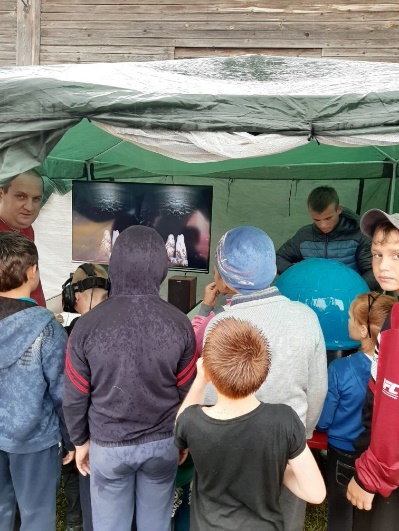 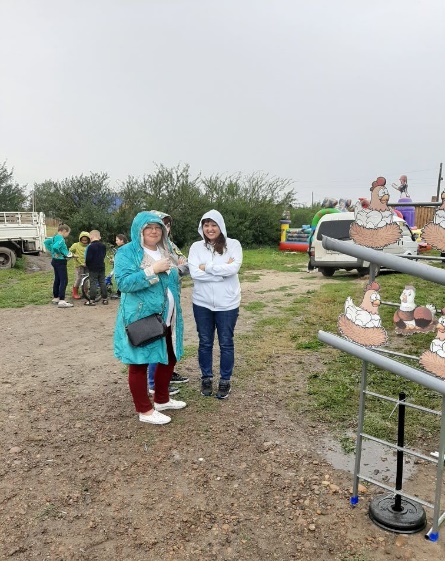 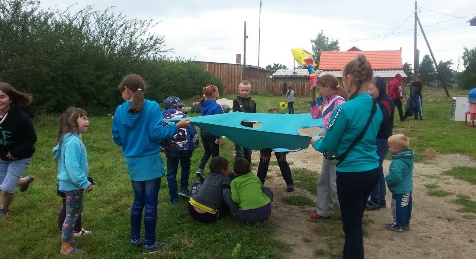 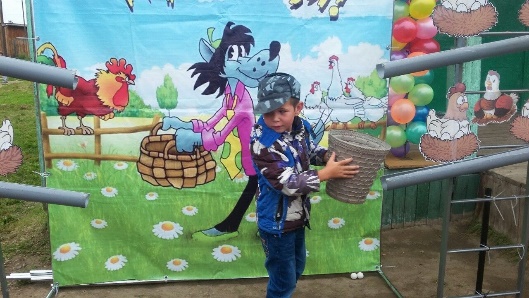 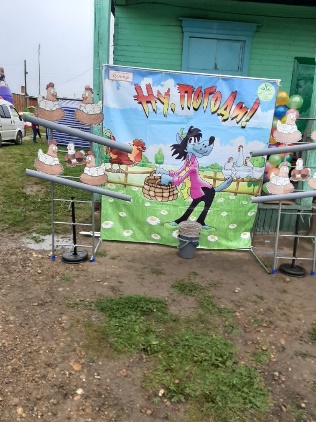 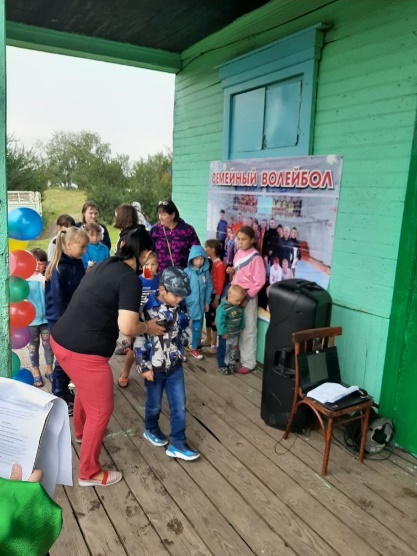 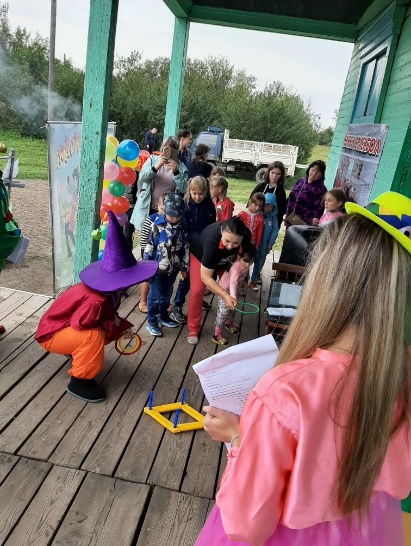 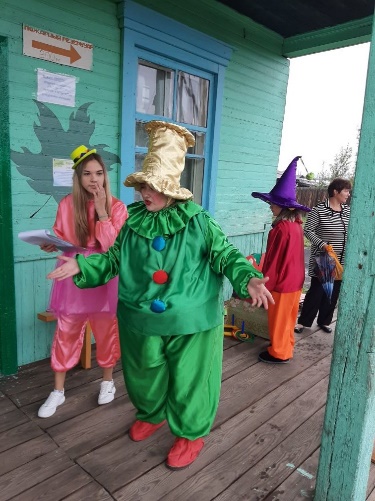 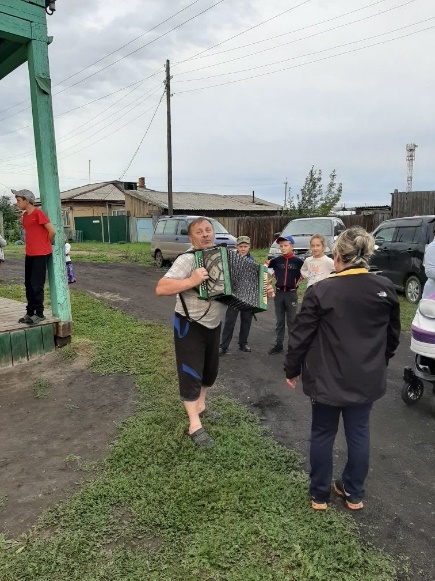 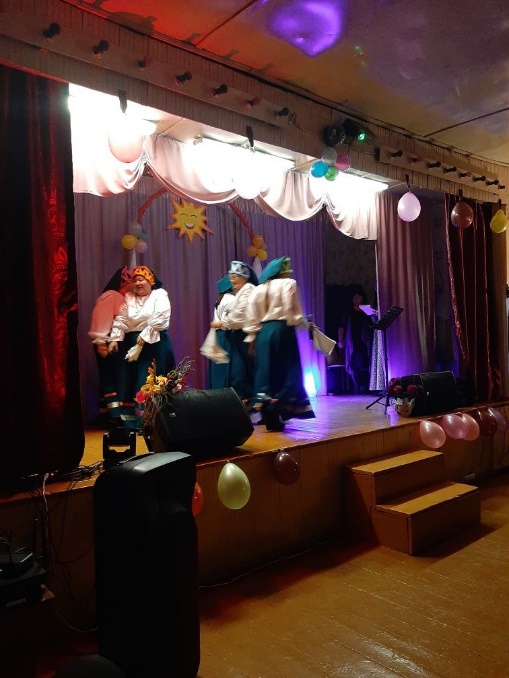 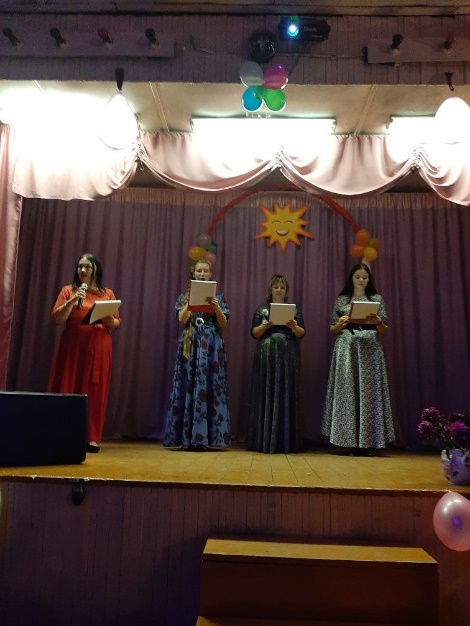 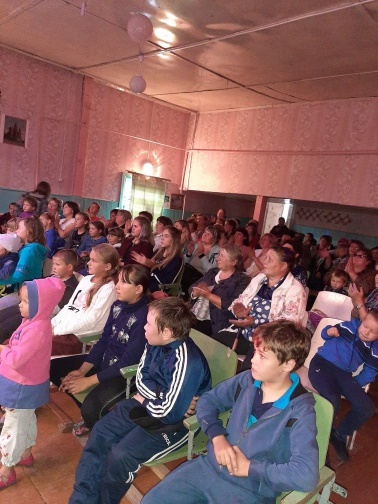 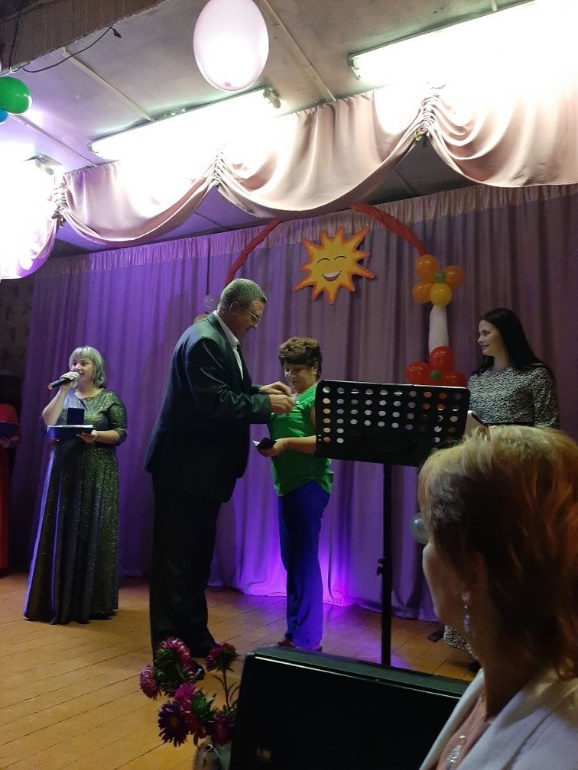 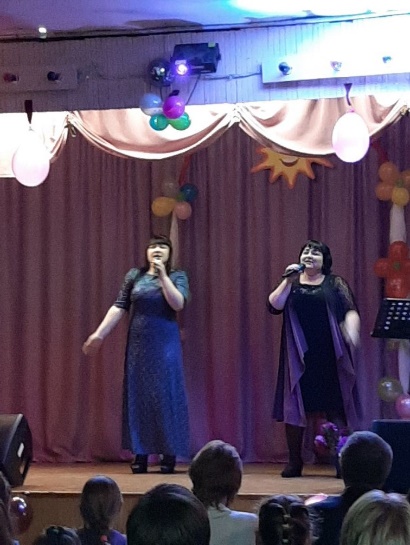  Библиотекарь д. Буреть Коломиец В.В.1. Дата проведения  24 августа 2019 г.2. Форма и название мероприятия «Люблю тебя моя деревня!»Праздничная программа посвященная 296–летию д. Буреть. 3. ЦельПомощь в организации и проведении праздника.4. Задачи   -повышение общей культуры праздника и формирования позитивного отношения жителей и гостей д. Буреть.    -создание условий для организации досуга и обеспечения жителей д. Буреть услугами организаций культуры;5. Место проведения (организация, учреждение)  (территория клуба) д. Буреть6. Количество присутствующих205 человек7. Количество предоставленных (выставки)/выданных документов/нет8. Содержание или составные части мероприятия (Описание)Праздник деревни – это всегда доброе и светлое торжество для большой дружной семьи односельчан.  На празднике были награждены, инициативные граждане, спортсмены, лучшие работники и руководители учреждений д. Буреть, Спонсоры и творческие коллективы, п.Тайтурка, с. Холмушино, д.Кочерикова, м-он Березовый г. Свирска, принявшие участие в праздничном концерте и игровых программах. В праздничном мероприятии прошли игры «крот, ну погоди, крестики-нолики и многие другие для детей и взрослых, аттракционы, такие как батуты,» шарики-лопарки», очки виртуальной реальности и д.р. После развлекательной программы прошел праздничный концерт, на котором прозвучали поздравительные слова и песни, адресованные всем жителям д. Буреть. После концерта, в небо был запущен праздничный салют, а закончился праздник массовой дискотекой под открытым небом. Жители д. Буреть остались под большим впечатлением, выразили огромную благодарность организаторам праздника.9. Участвующие в подготовке и проведении мероприятия, Ф.И.О. сотрудников, или организации МО)Коломиец В.В.Верхотурова А.В.Кайбелева Н.В10. Ф.И О. ответственного за проведение и учетКоломиец В.В.Верхотурова А.В.Кайбелева Н.ВКуценко Т.В.